Hydrated Protons and Hydronium Ions	The transfer of the proton is important for both the Arrhenius and the Bronsted – Lowry definitions of an acid.HA (aq)          H+ (aq)   + A- (aq)	As a bare proton, the positively charged H+ ion is too reactive to exist in an aqueous solution.	Because of it’s reactivity the H+ ion bonds to the oxygen atom of a solvent water molecule to give the trigonal pyramidal hydronium ion H3O+ .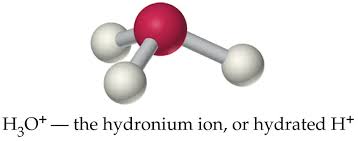 	The H3O + ion, which can be regarded as the simplest hydrate of the Proton H(H2O)  + , can associate through hydrogen bonding with additional water molecules, to give higher hydrates with the general formula H(H2O)n  +   (n = 2,3 or 4).	Examples: H5O2+, H7O3+ and H9O4+.	It’s likely that aqueous acidic solutions contain a distribution of H(H2O)n  + ions having different values of n (subscript outside the oxygen).	The abbreviations H+ (aq) and H3O+ (aq) can be used to mean the same thing:		A proton hydrated by an unspecified 			number of water molecules.  